Pāru konkurss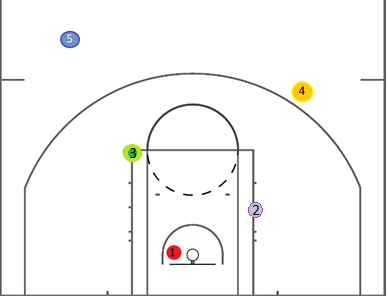 Pāru konkursa nolikumsDalībnieki startē pa pāriem (zēns un meitene).Konkurss norisinās divās kārtās – priekšsacīkstēs un finālā.Dalībnieki izpilda metienus no dažādām laukuma pozīcijām (5 pozīcijas).Metienus  izpildīšanas laiks   1 min. 30 sek.Katrs precīzs metiens no kādas no piecām laukuma pozīcijām tiek vērtēs ar konkrētu punktu skaitu no (1-5).Nedrīkst izpildīt metienus divas reizes pēc kārtās no vienas un tās pašas pozīcijasFinālā tiek tie 2 pāri, kuri kopsummā ieguvuši vislielāko punktu skaitu no visiem dalībniekiemJa otrās un trešās (vai arī ceturtās utt..) vietas ieguvējiem ir vienāds punktu skaits, tad finālā tiek visi pāri, kas uzrādījuši šo vienādos rezultātuFināla dalībnieki vēlreiz met katrs pa 1 min. 30 sek.Uzvar tās pāris kurš finālā savācis vislielāko punktu skaituJa diviem vai vairākiem pāriem ir vienāds punktu skaits, tiek mests atkārtoti, kamēr tiek noskaidrots uzvarētājs